.Intro: 32 counts form first beatKick-Ball-Rock Fwd, Rec.,Walk Back L, R, Coaster Step, Ball- Walk Fwd L, RMambo ½ Turn L, ½ Turn L, ¼ Turn L , Cross Rock, Side Rock, Coaster StepPadle Turn ½ Turn R, Cross Rock, Side, Weave L with TouchSide-Together-Fwd, Step ½ Turn R, Step Fwd, R Mambo Fwd, L Mambo BackEnding: You will end with the Coaster Step in section 2, Replace the Coaster Step with:Step R Behind L, ¼ Turn Left Step Fwd on L, Step Fwd on R to end facing front.MamboSA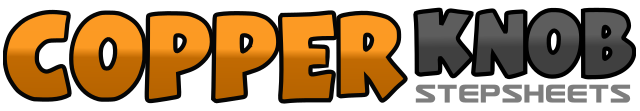 .......Count:32Wall:4Level:Improver.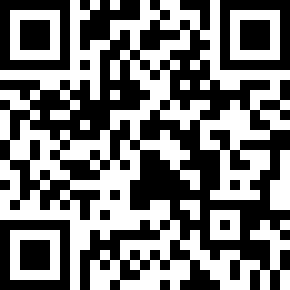 Choreographer:Ria Vos (NL) - May 2010Ria Vos (NL) - May 2010Ria Vos (NL) - May 2010Ria Vos (NL) - May 2010Ria Vos (NL) - May 2010.Music:Wie se Kind is Jy? - Dr. Victor & The Rasta Rebels : (Album: New Flame)Wie se Kind is Jy? - Dr. Victor & The Rasta Rebels : (Album: New Flame)Wie se Kind is Jy? - Dr. Victor & The Rasta Rebels : (Album: New Flame)Wie se Kind is Jy? - Dr. Victor & The Rasta Rebels : (Album: New Flame)Wie se Kind is Jy? - Dr. Victor & The Rasta Rebels : (Album: New Flame)........1&Kick R Fwd, Step on Ball of R Next to L2&Rock Fwd on L, Recover on R,3-4Step Back on L, Walk Back on R5&6Step Back on L, Step R Next to L, Step Fwd on L&7-8Step on Ball of R next to L, Walk Fwd L, Walk Fwd R1&2Rock L Fwd, Recover on R, ½ Turn Left Step Fwd on L (6:00)&3-4Hitch R, ½ Turn Left Step Back on R, ¼ Turn L Step L to Left Side (9:00)5&6&Cross Rock R over L, Recover on L, Rock R to Right Side, Recover on L7&8Step Back on R, Step L Next to R, Step Fwd on R***Ending: See Below1&2&¼ Turn Right Point L to Left Side, Hitch L –Repeat (3:00)3&4Cross Rock L Over R, Recover on R, Step L to Left Side (Slightly Backwards)5&6&Cross R Over L, Step L to Left Side, Step R Behind L, Step L to Left Side7&8Cross R Over L, Step L to Left Side, Touch R Next to L1&2Step R to Right Side, Step L Next to R, Step R Fwd3&4Step Fwd on L, ½ Pivot Turn Right, Step Fwd on L (9:00)5&6Rock Fwd on R, Recover on L, Step Slightly Back on R7&8Rock Back on L, Recover on R, Step Fwd on L